TÉRMINOS DE REFERENCIA EJECUCIÓN DEL PLAN DE GESTIÓN DE RECURSOS NATURALES ASOCIADOS A LOS NEGOCIOS, DENOMINADO “INCREMENTO DE LA COBERTURA FORESTAL CON ESPECIES NATIVAS, PARA EL CONTROL DE EROSIÓN Y LA RECUPERACIÓN DE SERVICIOS ECOSISTÉMICOS DE REGULACIÓN HÍDRICA, EN LAS CABECERAS DE CUENCA DEL DISTRITO DE CHIGUIRIP, EN LA PROVINCIA DE CHOTA REGION CAJAMARCA”  SOLICITANTEAsociación de Productores los Emprendedores de Chiguirip, con domicilio legal en el en el Centro Poblado La Laguna, ubicado en el distrito de Chiguirip, provincia de Chota, departamento de Cajamarca. ANTECEDENTESEl Proyecto “Mejoramiento y Ampliación de los Servicios Públicos para el Desarrollo Productivo Local en el Ámbito de la Sierra y la Selva del Perú-AVANZAR RURAL” se viene ejecutando en virtud al Convenio de préstamo firmado entre el Gobierno Peruano y el Fondo Internacional de Desarrollo Agrícola (FIDA) a través del Programa de Desarrollo Productivo Agrario Rural-AGRORURAL del Ministerio de Desarrollo Agrario y Riego (MIDAGRI), y mediante el Componente 1 “Aprovechamiento sostenible de los Recursos naturales en el desarrollo de los negocios rurales” se busca mejorar la gestión del manejo sostenible de los recursos naturales en bienes Públicos, semipúblicos y comunales con enfoque de riesgo de clima. Para el cumplimiento de estos objetivos, el Proyecto ejecutará en sus ámbitos de intervención Planes de Gestión de Recursos Naturales (PGRNA) asociados a los negocios rurales, con enfoque ambiental y de clima, los mismos que deben estar alineados a la herramienta de gestión institucional que orienta la planificación territorial como son los Programas provinciales en gestión de recursos naturales elaborados en las Mesas Técnicas con participación de los actores locales.Los PGRNA han sido formulados sobre las necesidades en común de 04 organizaciones de pequeños productores (OPP), que ejecutan planes de negocios rurales del Proyecto Avanzar Rural y teniendo como herramienta el mapeo de provincial de recursos naturales elaborados por el proyecto mediante consultorías, los mismos que deben generar impacto en el desarrollo económico, social y ambiental en los territorios intervenidos, escalando a nuevas tecnologías en el manejo y gestión de los recursos naturales y adaptación al cambio climático.En este contexto, las organizaciones asociadas al PGRNA eligieron a la Organización Líder para que las represente ante el Proyecto Avanzar Rural y cumpliendo los requisitos solicitaron los servicios de consultoría para la formulación del PGRNA denominado  “INCREMENTO DE LA COBERTURA FORESTAL CON ESPECIES NATIVAS, PARA EL CONTROL DE EROSIÓN Y LA RECUPERACIÓN DE SERVICIOS ECOSISTÉMICOS DE REGULACIÓN HÍDRICA, EN LAS CABECERAS DE CUENCA DEL DISTRITO DE CHIGUIRIP, EN LA PROVINCIA DE CHOTA REGION CAJAMARCA”,  el mismo que cuenta con viabilidad técnica y económica y están respaldados por el Acta del Comité Interno de Revisión del Proyecto Avanzar Rural.La intervención del presente PGRNA corresponde al distrito de Chiguirip provincia de Chota, por lo que en cumplimiento al Manual Operativo del Proyecto Avanzar Rural, corresponderá su ejecución a la Organización Líder denominada “Asociación de Productores los Emprendedores de Chiguirip” quien firma un contrato de donación con cargo con NEC PROYECTO AVANZAR RURAL para la implementación del PGRNA. Las organizaciones asociadas al PGRNA conformarán el Comité de adquisiciones, quien realizará el proceso de Selección de la Entidad ejecutora del PGRNA e informará a la Organización para conocimiento quienes procederán a la firma de Contrato con la Entidad prestadora seleccionada (Personas naturales o jurídicas), e inicio de la ejecución del PGRNA y realizarán los pagos respectivos previo informe de avances valorizados, siendo la OPP Líder y el NEC PROYECTO AVANZAR RURAL los encargados del seguimiento acompañamiento de la ejecución del PGRNA.OBJETIVO DE LA CONTRATACIÓNObjetivo GeneralContratar los servicios de una persona natural o jurídica para que ejecute el Plan de Gestión de Recursos Naturales asociados a los negocios rurales (PGRNA) para Incrementar la cobertura forestal con especies nativas, para proteger los suelos y las reservas hídricas en las cabeceras de cuenca del distrito de Chiguirip, en las microcuencas Tuspon (Intercuenca Alto Marañón IV) y Alto Chotano (Cuenca Chamaya), generando condiciones favorables para la interceptación e infiltración del agua, durante la época de lluvias; logrando una mayor disponibilidad del agua, en época de estiaje en distrito Chiguirip, provincia Chota, región Cajamarca, de acuerdo al estudio aprobado por el Proyecto Avanzar Rural.Objetivos específicosReforestar con especies nativas, cabeceras de cuenca, para recarga hídrica para la provisión de agua que asegure y disponga al agricultor, con la finalidad de atender los riesgos de sequía en sus cultivos y crianzas.Incremento de la cobertura vegetal en beneficio de los usuarios que ejecuten actividades productivas y permita un adecuado uso del recurso en las OPP y comunidades aledañas.Mejorar la gestión de los ecosistemas y el aprovechamiento óptimo de los recursos hídricos en beneficio de los usuarios que ejecutan actividades productivas para el uso agrario en la microcuenca y fortalecer la gestión de los recursos naturales de manera participativa con los actores locales que intervienen en el territorio.ALCANCES Y DESCRIPCIÓN DEL SERVICIOEl servicio consiste en la ejecutar la forestación con especies nativas, sobre los terrenos con pendientes que van desde los 25 grados de inclinación a más, la que va condicionar las recargas que alimentan y almacenamiento subterráneo, manantiales, puquios y extracción del recurso hídrico mediante pozos tubulares (estructuras hidráulicas que permiten la captación de agua subterránea), adecuadas para condiciones de riego por aspersión y/o goteo.El PGRNA mejorará la capacidad de almacenamiento de agua mediante la instalación de plantones considerando una superficie de 60 has de terreno disponible para dichos fines.Población ObjetivoLos beneficiarios directos del PGRNA son las 04 Organizaciones de Pequeños Productores (OPP) que ejecutan Planes de negocios rurales del Proyecto Avanzar ubicados en el Distrito de Chiguirip.Cuadro 1. Población ObjetivoÁrea de influenciaSe ha determinado como área de influencia al espacio que abarcan la microcuenca de Tuspon y el Caserío donde se encuentran los sujetos directamente o indirectamente afectados por los ecosistemas degradados, inmersos en el distrito que van a ser beneficiados, las cuales a través de la OPP Líder para la implementación del presente PGRNA que permitirá que se restaure el servicio ecosistémico de regulación hídrica y de riesgos naturales. El Área geográfica de influencia donde se implementará el Estudio del Plan de Gestión de Recursos Naturales (PGRNA) es el espacio donde se ejecutará la reforestación de 60 has con especies forestales nativas, de esta manera, el área de influencia abarca a la población del sector denominado Peña Blanca y otros anexos inmersos en el distrito de Chiguirip, provincia de Chota, ámbito del Proyecto Avanzar Rural.UbicaciónCuadro 2. Ubicación del PGRNA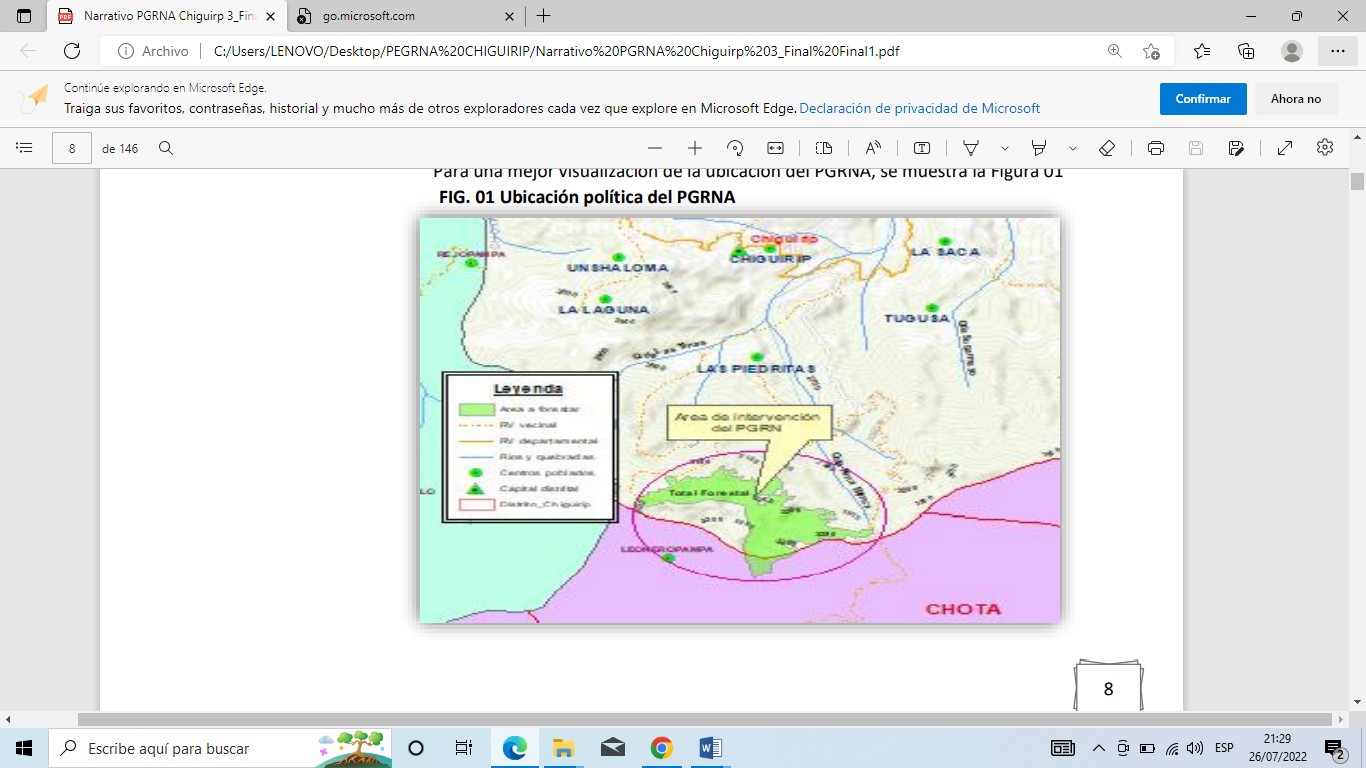 Fuente: PGRNA  2022.Descripción del servicioLas actividades que se ejecutarán en el PGRNA se describen en el expediente elaborado por consultoría a través del NEC Proyecto Avanzar Rural y aprobado por el Comité Interno de la UCP y sus Especificaciones Técnicas se adjuntan en el Anexo 01.El monto de inversión total del PGRNA es S/. 351,277.54 (trescientos cincuenta y un mil doscientos setenta y siete con 54/100 soles) las mismas que se detallan de acuerdo a lo siguiente:Avanzar Rural S/. 340,000.00 (trescientos cuarenta mil con 00/100 soles), de los cuales el presupuesto que será adjudicado es de S/. 333,842.13 (trecientos treinta y tres mil ochocientos cuarenta y dos mil con 13/100 Soles), cierre y liquidación S/. 6,157.87 (seis mil ciento cincuenta y siete con 87/100 soles).Aporte de los beneficiarios (OPP) S/. 11,277.54 (once mil doscientos setenta y siete con 00/100 soles)Descripción de actividad priorizadaConsiderando las características propias del PGRNA, se ha priorizado la actividad de forestación con especies nativas cuyo fin es retener y almacenar el agua superficialmente, beneficiando al incremento de la disponibilidad del recurso hídrico a nivel de la población ubicada en la parte baja donde se desarrollan los negocios.A continuación, se detalla los componentes y acciones que corresponden a la actividad priorizada.Componente N° 01:  Abastecimiento de plantones forestales de calidad.Tendrá como finalidad la mitigación de los riesgos de sequias en la cabecera de cuenca del distrito de Chiguirip, cuyas acciones identificadas son las siguiente:Acción 1.1: Acondicionamiento de 60 has de superficies para su forestación.Plantación y recalce de 49,019 mil plantones de especies nativas. Clausura parcial con malla ganadera de la zona de 6,400MLComponente 02: Adquisición de Plantación forestal.Se tiene previsto adquirir 49 019 plantones forestales, en macizos forestales, de las especies nativas de roble, saucecillo y toche colorado, cuyo detalle se indica en el PGRNA.Componente 03: Fortalecimiento de capacidades en siembra y cosecha de agua.Objetivo:Conocer el sistema de producción mediante propagación, mantenimiento, y evaluación del desarrollo, plantación, cuidados, el manejo forestal y el rol como infraestructura natural y sus principios de recuperación y la complementariedad con la infraestructura física.   Cuadro 3: Taller en sensibilización, promoción forestal.Cuadro 4: Taller: Plantaciones y labores silviculturales del bosque Objetivo:Conocer el sistema de producción mediante propagación, mantenimiento, y evaluación del desarrollo, plantación, cuidados, el manejo forestal y el rol como infraestructura natural y sus principios de recuperación y la complementariedad con la infraestructura física.Perfil requerido:Forestal, Agrónomo, Ambiental con experiencia en gestión de recursos naturales.Acción 2.3: Visita a experiencias exitosas en siembra y cosecha de agua con especies forestales nativasCuadro 5: Visita a Experiencias exitosasALIANZAS ESTRATÉGICAS PARA LA EJECUCIÓN DEL PGRNALas alianzas estratégicas para el desarrollo del PGRNA, es a nivel comunal e instituciones privadas, a continuación, se detalla:Aliado principalMunicipalidad Distrital de ChiguiripLa municipalidad distrital de Chiguirip en aras de promover el desarrollo económico de su territorio y la actividad empresarial local y como una medida de cooperación entre el sector público para la elaboración y ejecución de programas de apoyo al desarrollo económico local sostenible en bienestar de cuatro (04) Organizaciones de Pequeños Productores, que vienen desarrollando sus emprendimientos con el apoyo de Avanzar Rural, además de la coordinación para la organización de actividades.Organización de Pequeños productores:La operación y mantenimiento del PGRNA se define como la capacidad de mantener su operación, servicios y beneficios a lo largo de su vida útil. Esta labor le corresponde a las cuatro (04) organización es de Pequeños productores, por lo tanto, para la fase de funcionamiento del PGRNA, las estas deben organizarse a fin de lograr el compromiso para gestionar fondos que provendrán del aporte de las cuatro OPPs, de manera proporcional según se convenga dentro de sus acuerdos internos.Durante la formulación del PGRNA, se comprometieron a lo siguiente:Los propietarios privados se han comprometido a otorgar la libre disponibilidad del terreno, para la implementación del PGRNA, así protección y conservación de las plantaciones.Las 04 OPP y los propietarios se comprometieron con la Operación y Mantenimiento, para dar soporte al proyecto.MODALIDAD DE EJECUCIÓN DEL PGRNALa modalidad de ejecución del PGRNA será a través de la Organización Líder denominada: Asociación de Productores Los Emprendedores de Chiguirip. La OPP Líder y las Asociaciones lograron consensuar lo siguiente: Participan en la implementación para contratar los servicios de una persona natural o jurídica para que ejecute el Plan de Gestión de Recursos Naturales denominado “INCREMENTO DE LA COBERTURA FORESTAL CON ESPECIES NATIVAS, PARA EL CONTROL DE EROSIÓN Y LA RECUPERACIÓN DE SERVICIOS ECOSISTÉMICOS DE REGULACIÓN HÍDRICA, EN LAS CABECERAS DE CUENCA DEL DISTRITO DE CHIGUIRIP, EN LA PROVINCIA DE CHOTA”.  Certificaciones ambientales, CIRA y otros permisosCertificado de Inexistencia de Restos Arqueológicos – CIRA y Plan de Monitoreo Arqueológico (PMA)Para la implementación del PGRNA se requiere solicitar el Certificado de Inexistencia de Restos Arqueológicos y Plan de Monitoreo Arqueológico (PMA) de a la Dirección Desconcentrada de Cultura de Cajamarca. De acuerdo con lo programado en el PGRNA.Informe de Gestión Ambiental (IGA)De acuerdo con lo programado en el PGRNA previo al inicio de las actividades se requerirá gestionar el Informe de Gestión ambiental (IGA) ante la autoridad competente.El presupuesto para estos permisos y licencias corresponderán según lo programado en la formulación del PGRNA y serán transferidos en el marco del contrato entre la Organización Líder de Pequeños Productores (OLPP) y la entidad prestadora seleccionada para la ejecución del PGRNA quienes tramitarán estos permisos en coordinación con la OPP Líder y el NEC PROYECTO AVANZAR RURAL.Supervisión y liquidaciónDe acuerdo con lo programado en el PGRNA la supervisión estará a cargo del personal del NEC Proyecto Avanzar, se contratarán servicios para el cierre y liquidación de obra de ser el caso Rural, siendo la OPP Líder la que contrate a terceras personas naturales ó jurídicas para la implementación de estos servicios y en coordinación con el NEC Proyecto Avanzar Rural.                  Presupuesto por estos conceptos serán ejecutados por la Organización Líder.  Aportes para el financiamiento del PGRNAEl monto de inversión total del PGRNA es S/. 351,277.54 (trescientos cincuenta y un mil doscientos setenta y siete con 54/100 soles) las mismas que se detallan de acuerdo a lo siguiente:Avanzar Rural S/. 340,000.00 (trescientos cuarenta mil con 00/100 soles), de los cuales el presupuesto que será adjudicado es de S/. 333,842.13 (trecientos treinta y tres mil ochocientos cuarenta y dos mil con 13/100 Soles), cierre y liquidación S/. 6,157.87 (seis mil ciento cincuenta y siete con 87/100 soles).Aporte de los beneficiarios (OPP) S/. 11,277.54 (once mil doscientos setenta y siete con 00/100 soles)REQUISITOS QUE DEBE CUMPLIR EL POSTOREl servicio podrá ser desarrollado por una persona natural ó jurídica, con equipo técnico de respaldo, con RUC activo habido ante SUNAT y con Registro Nacional de Proveedores (RNP), debiendo acreditar el perfil del responsable del servicio según el siguiente detalle:Persona JurídicaLa empresa deberá de contar con el personal correspondiente a cada una de las especialidades que se desarrollaran en el presente servicio, estos deben de estar habilitados, colegiados de acuerdo con su especialidad y contar con la experiencia necesaria para la implementación.Experiencia general no menor de 36 meses en ejecución de proyectos u obras en gestión de recursos naturales, forestación y reforestación, riesgos ambientales, cambio climático, recuperación, conservación y manejo de servicios ecosistémicos, recursos hídricos y biodiversidad. Adjuntar copias fedateadas.Experiencia específica no menor de tres (02) proyectos u obras en los últimos 03 años, computados desde la obtención de su registro, referidos a obras de recursos naturales, forestación, reforestación, recuperación de ecosistemas, instalación, manejo de vivero, reforestación recursos hídricos y biodiversidad. Adjuntar copias fedateadas.Experiencia no menor de 18 meses en habilidades en metodologías participativas para fortalecimiento de capacidades con poblaciones rurales (hombres, mujeres, jóvenes) en manejo de recursos naturales, reforestación, forestación y/o afines. Adjuntar copias fedateadas.Deberá de contar con disponibilidad para contratar con el Estado, no deberá mantener sanción vigente aplicada por la OSCE, ni estar impedida temporalmente o permanente para contratar con el Estado. Dicho conocimiento se debe acreditar con constancias, certificados y/o declaración jurada.Persona NaturalIngeniero forestal, agrónomo o ambiental con experiencia general no menor de 03 años ejecución de proyectos u obras en recursos naturales; forestación, reforestación; gestión de riesgos ambientales, cambio climático, recuperación, conservación y manejo de servicios ecosistémicos; recursos hídricos y biodiversidad. Adjuntar copias fedateadas.Experiencia específica no menor de tres (02) proyectos u obras en los últimos 03 años, computados desde la obtención de su registro, referidos a obras de recursos naturales, forestación, reforestación, recuperación de ecosistemas, instalación, manejo de vivero, reforestación recursos hídricos y biodiversidad. Adjuntar copias fedateadas.Experiencia no menor de 18 meses en habilidades en metodologías participativas para fortalecimiento de capacidades con poblaciones rurales (hombres, mujeres, jóvenes) en manejo de recursos naturales, reforestación, forestación y/o afines. Adjuntar copias fedateadas.Deberá de contar con disponibilidad para contratar con el Estado, no deberá mantener sanción vigente aplicada por la OSCE, ni estar impedida temporalmente o permanente para contratar con el Estado. Dicho conocimiento se debe acreditar con constancias, certificados y/o declaración jurada.El profesional responsable del servicio deberá de encontrarse habilitado y colegiado. Se puede acreditar con constancias, certificados y/o declaración jurada. De ser copia fedatear.La experiencia deberá ser acreditada mediante Certificados, Constancias y/o Contratos de trabajo u orden de servicio con su respectiva conformidad, o cualquier otro documento que acredite fehacientemente el perfil solicitado.ResidenciaLa persona natural o jurídica preferentemente debe tener residencia legal y de experiencia técnica en la región Cajamarca.PERFIL DEL PROFESIONALEl servicio podrá ser realizado por una persona natural o jurídica, considerando los siguientes aspectos:Componente 1: Mejorar la recarga hídrica a través de la plantación forestal y reducir los riesgos de sequía y erosión a través del acondicionamiento de áreas para la recepción, retención e infiltración.	Jefe del equipo	Cuadro 6: Perfil requeridoProfesionales para capacitación en Componente 2.Implementación de capacidades a las autoridades para la gestión de los ecosistemas; mediante 2 Talleres fortalecimientos de capacidades en siembra y cosecha de agua.Cuadro 7: Perfil requeridoImplementación de capacidades de organización comunal para la gestión de ecosistemas; mediante 3 Talleres plantaciones y labores silviculturales del bosque.Cuadro 8: Perfil requerido	8.3.1 Intercambio de experiencias – Visita a experiencias exitosas en siembra y cosecha de agua con especies forestales nativas para conocer actividades y hacer la réplica en su distrito. PRODUCTOS ESPERADOS O ENTREGABLES Se refiere a los documentos que el operador deberá presentar de manera mensual:Informe físico y financieroEntregable 1Informes de avance de actividades físico y financiero mensualmente, según valorización de avance de actividades de acuerdo al Cronograma del PGRNA. En el que se medirá el % de avance y cumplimiento de acuerdo al formato establecido por las OPP´s y el NEC Proyecto Avanzar Rural.El informe técnico y financiero se deberá presentar a la supervisión de proyectos a cargo de la OPP Líder a los 30 de cada mes. Caso se realice la presentación en una fecha posterior, la valorización del pago se traslada al mes siguiente con el informe correspondiente.  Entregable 2Complementario a los informes de avance de actividades físico y financiero mensualmente se deberán entregar los medios de verificación que solicite las OPP y el NEC Proyecto Avanzar Rural a su satisfacción. Estos medios de verificación deberán sustentar de forma clara la ejecución de las actividades propuestas como pueden ser lista de participantes, registros fotográficos, fichas de visita de asistencia técnica, registro de ejecución de obra, insumos y/o materiales utilizados, y demás que se requieran. La que deben acompañar al informe mensual.El contratista deberá considerar la georreferenciación y el informe correspondiente en el que se visibilice las áreas instaladas y el cercado.Entregable 3Informe de preliquidación del PGRNA para solicitud del segundo desembolso, el mismo que deberá ser aprobado por el NEC AVANZAR RURL. Asimismo, el Informe de Liquidación final y cierre del PGRNA, el mismo que deberá ser aprobado por el NEC Proyecto Avanzar Rural.LUGAR Y PLAZO DEL SERVICIO LugarLos servicios de implementación del PGRNA se ejecutarán en la cabecera de cuenca denominada Peña Blanca del distrito de Chiguirip, Provincia Chota, Región Cajamarca, Perú. Situado a una altitud de entre 1800 hasta 3800 msnm. El tiempo de recorrido en movilidad desde Chota a Chiguirip es de 1.5 horas en carretera no asfaltada.PlazoEl servicio se iniciará a partir del día siguiente de suscrito el contrato entre la Asociación de Productores Los Emprendedores de Chiguirip (OPP Líder) y la entidad prestadora seleccionada.El tiempo de duración del PGRNA será de un plazo máximo de 12 meses, siendo las actividades de instalación de plantones, la plantación, otras actividades, liquidación y cierre del PGRNA ADELANTOSe podrá otorgar adelantos el cual no deberá exceder del veinte por ciento (20%) del monto del contrato original, y a solicitud del contratista.En tal caso, el contratista debe presentar una garantía emitida por idéntico monto conforme a lo estipulado en el artículo 153 del Reglamento de la Ley de Contrataciones del Estado. La presentación de esta garantía no puede ser exceptuada en ningún caso. Las garantías que se presenten deben ser incondicionales, solidarias, irrevocables y de realización automática en el país a solo requerimiento de la Entidad. Asimismo, deben ser emitidas por empresas que se encuentren bajo la supervisión directa de la Superintendencia de Banca, Seguros y Administradoras Privadas de Fondos de Pensiones y que cuenten con clasificación de riesgo B o superior. Asimismo, deben estar autorizadas para emitir garantías; o estar consideradas en la última lista de bancos extranjeros de primera categoría que periódicamente publica el Banco Central de Reserva del Perú.La garantía debe tener un plazo mínimo de vigencia de tres (3) meses, renovable por un plazo idéntico hasta la ejecución total del adelanto otorgado. Dicha garantía puede reducirse a solicitud del contratista hasta el monto pendiente de amortizar. Cuando el plazo de ejecución contractual sea menor a tres (3) meses, las garantías pueden ser emitidas con una vigencia menor, siempre que cubra la fecha prevista para la amortización total del adelanto otorgado. La garantía se mantiene vigente hasta la utilización de los materiales o prestaciones y valorizaciones a satisfacción de la Entidad, pudiendo reducirse de manera proporcional de acuerdo con el desarrollo respectivo.FORMA DE PAGOLa forma de pago será de acuerdo con las valorizaciones de avance mensual de las actividades del cronograma del PGRNA.La Conformidad será otorgada mediante informe de la Asociación de Productores Los Emprendedores de Chiguirip (OPP Líder) firmado por su representante, con la revisión de las 04 OPP.Para el pago deberá presentar su comprobante de pago, con las formalidades que exige la Ley y el Reglamento de Comprobantes de Pago.ESTRUCTURA DE COSTOS Presupuesto detallado del proyecto incluyendo el costo unitario de cada actividad.Cronograma financiero detallado con frecuencia mensual y por actividades del PGRNA.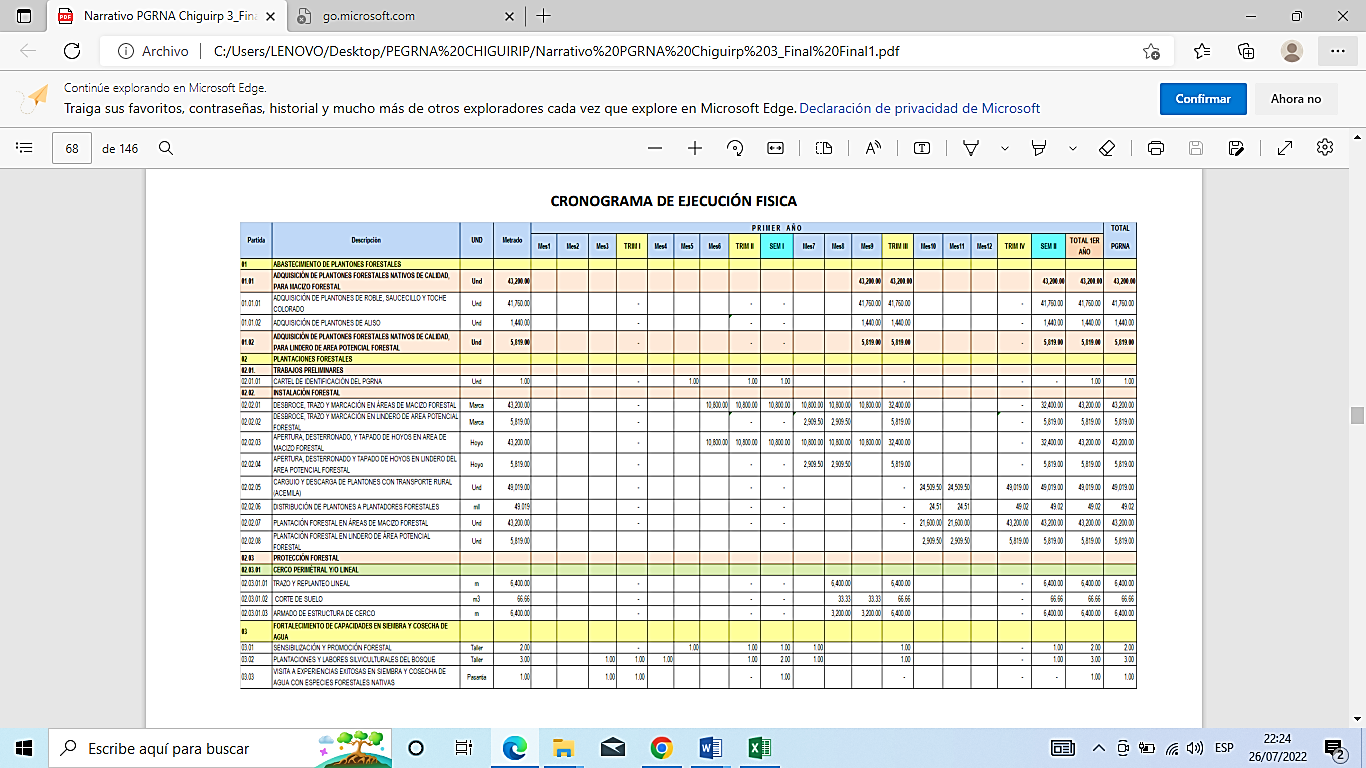 PENALIDADESPenalidad por Mora en la ejecución de la prestación:Si el contratista incurre en retraso injustificado en la ejecución de las prestaciones objeto del contrato, LA ENTIDAD le aplica automáticamente una penalidad por mora por cada día de atraso, de acuerdo a la siguiente fórmula:Donde:F = 0.25 para plazos mayores a sesenta (60) días o;F = 0.40 para plazos menores o iguales a sesenta (60) días.El retraso se justifica a través de la solicitud de ampliación de plazo debidamente aprobado. Adicionalmente, se considera justificado el retraso y en consecuencia no se aplica penalidad, cuando EL CONTRATISTA acredite, de modo objetivamente sustentado, que el mayor tiempo transcurrido no le resulta imputable. En este último caso la calificación del retraso como justificado por parte de LA ENTIDAD no da lugar al pago de gastos generales ni costos directos de ningún tipo, conforme el numeral 162.5 del artículo 162 del Reglamento de la Ley de Contrataciones del Estado.Este tipo de penalidad puede alcanzar un monto máximo equivalente al diez por ciento (10%) del monto del contrato vigente.Cuando se llegue a cubrir el monto máximo de la penalidad por mora, LA ENTIDAD puede resolver el contrato por incumplimiento.CONFIDENCIALIDAD DE LA INFORMACIÓN El proveedor del presente servicio se compromete y obliga a no difundir a terceros la información obtenida, bajo responsabilidad de las acciones legales pertinentes por parte de la entidad, en caso suceda lo contrario.Toda la información y/o documentación generada como parte del servicio será de propiedad exclusiva de la entidad, no pudiendo el consultor utilizarla fuera del presente servicio.SEGURIDAD Y SALUD OCUPACIONALEl contratista es el responsable directo y absoluto de las actividades que realizará, debiendo responder por el servicio brindado; asimismo, se compromete a cumplir y respetar cada una de las medidas de seguridad previstas en el Protocolo para la Implementación de Medidas de Vigilancia Prevención y Control Frente al COVID 19, de cumplimiento obligatorio.AFECTACIÓN PRESUPUESTALEste servicio será afectado a la fuente de financiamiento del Plan de Gestión de Recursos Naturales denominado “INCREMENTO DE LA COBERTURA FORESTAL CON ESPECIES NATIVAS, PARA EL CONTROL DE EROSIÓN Y LA RECUPERACIÓN DE SERVICIOS ECOSISTÉMICOS DE REGULACIÓN HÍDRICA, EN LAS CABECERAS DE CUENCA DEL DISTRITO DE CHIGUIRIP, EN LA PROVINCIA DE CHOTA REGION CAJAMARCA”. gestionado mediante Contrato de donación cargo entre la Asociación De Productores Los Emprendedores de Chiguirip y el NEC Proyecto Avanzar RuralANTICORRUPCIÓN“EL CONTRATISTA declara y garantiza no haber, directa o indirectamente, o tratándose de una persona jurídica a través de sus socios, integrantes de los órganos de administración, apoderados, representantes legales, funcionarios, asesores o personas vinculadas a las que se refiere el artículo 7 del Reglamento de la Ley de Contrataciones del Estado, ofrecido, negociado o efectuado, cualquier pago o, en general, cualquier beneficio o incentivo ilegal en relación con el contrato. Asimismo, EL CONTRATISTA se obliga a conducirse en todo momento con honestidad, probidad, veracidad e integridad y de no cometer actos ilegales o de corrupción, directa o indirectamente o a través de sus socios, accionistas, participacionistas, integrantes de los órganos de administración, apoderados, representantes legales, funcionarios, asesores y personas vinculadas a las que se refiere el artículo 7 del Reglamento de la Ley de Contrataciones del Estado. Además, EL CONTRATISTA se compromete a i) comunicar a las autoridades competentes, de manera directa y oportuna, cualquier acto o conducta ilícita o corrupta de la que tuviera conocimiento; y ii) adoptar medidas técnicas, organizativas y/o de personal apropiadas para evitar los referidos actos o prácticas.N°Población ObjetivoTipo de OrganizaciónPartida RegistralRUCActividadN° de Familias ParticipantesN° de Familias ParticipantesN° de Familias ParticipantesN°Población ObjetivoTipo de OrganizaciónPartida RegistralRUCActividadFMTotal1Asociación de Productores Los Emprendedores de ChiguiripOPP1109330520570549996Cerdos 78152Asociación de Productores Agropecuarios por una Vistalegre de Chiguirip Emprendedora y EcologíaOPP1109897420600848560Cuyes813213Asociación Agropecuaria y Turística La TorreOPP1109997420601196361Cerdos912214Asociación de Productores Agropecuarios Chiguirip CercadoOPP1104533620570567978Cuyes 14620TOTALTOTALTOTALTOTALTOTALTOTAL3839   77DetalleSector DistritoProvinciaRegiónAltitudmsnm “Incremento de la cobertura forestal con especies nativas, para el control de erosión y la recuperación de servicios ecosistémicos de Regulación hídrica, en las cabeceras de cuenca del distrito de Chiguirip, en la provincia de Chota Región Cajamarca”Peña BlancaChiguiripChotaCajamarca1800 a 3800DESCRIPCIÓNUNIDADCANTIDADPARTICIPANTESHORASTaller en sensibilización, promoción forestal.Taller2776DESCRIPCIÓNUNIDADCANTIDADPARTICIPANTESDIASPlantaciones y labores silviculturales del bosqueTaller3776DESCRIPCIÓNUNIDADCANTIDADPARTICIPANTESDIASVisita a experiencias exitosasPasantia1122Formación AcadémicaFormación AcadémicaFormación AcadémicaFormación AcadémicaNivel Grado o TituloFormación AcadémicaFormación AcadémicaAcreditaciónTítulo ProfesionalIngeniero Forestal y/o Agrónomo y/o ambientalIngeniero Forestal y/o Agrónomo y/o ambientalSe verificará en el portal web de la Superintendencia Nacional de Educación Superior Universitaria – SUNEDU.La colegiatura y habilitación se requerirá para el inicio de suparticipación efectiva en la ejecución de la prestación.ExperienciaExperienciaExperienciaExperienciaCargo desempeñadoTipo	deExperienciaTiempo deExperienciaAcreditación de ExperienciaJefe de Proyecto en ejecución de proyecto de forestación Con experiencia como supervisor de obra o proyectos; residente de obra o proyectos, inspector de obra en manejo de recursos naturales, gestión de riesgos y manejo de servicios ecosistémicos, forestación, reforestación; recursos hídricos y biodiversidadNo menor de 36 meses en proyectos u obras de inversión pública y privada.La experiencia deberá ser acreditada mediante Certificados, Constancias y/o Contratos u orden de servicio con su respectiva conformidad, o cualquier otro documento que acredite fehacientemente el perfil solicitado. Adjuntar copias fedateadas.Formación AcadémicaFormación AcadémicaFormación AcadémicaFormación AcadémicaNivel Grado o TituloFormación AcadémicaFormación AcadémicaAcreditaciónTítulo ProfesionalIngeniero forestal, agrónomo, ambientalIngeniero forestal, agrónomo, ambientalSe verificará en el portal web de la Superintendencia Nacional de Educación Superior Universitaria – SUNEDU.La colegiatura y habilitación se requerirá para el inicio de su participación efectiva en la ejecución de la prestación.ExperienciaExperienciaExperienciaExperienciaCargo desempeñadoTipo	deExperienciaTiempo	deExperienciaacreditación de ExperienciaProfesional en capacitación en gestión hídrica y medio ambiente y/o afinesCon experiencia en gestión hídrica, medio ambiente, manejo de recursos naturales con metodologías participativas a hombres mujeres y jóvenesExperiencia no menor de 18 meses en proyectos u obras.La experiencia deberá ser acreditada mediante Certificados, Constancias y/o Contratos u orden de servicio con su respectiva conformidad, o cualquier otro documento que acredite fehacientemente el perfil solicitado. Adjuntar copias fedateadas.Formación AcadémicaFormación AcadémicaFormación AcadémicaFormación AcadémicaNivel Grado o TituloFormación AcadémicaFormación AcadémicaAcreditaciónTítulo ProfesionalIngeniero forestal y/o agrónomo y/o ambiental.Ingeniero forestal y/o agrónomo y/o ambiental.Se verificará en el portal web de la Superintendencia Nacional de Educación Superior Universitaria – SUNEDU.La colegiatura y habilitación se requerirá para el inicio de su participación efectiva en la ejecución de la prestación.ExperienciaExperienciaExperienciaExperienciaCargo desempeñadoTipo	deExperienciaTiempo	deExperienciaacreditación de ExperienciaProfesional en capacitación en técnicas de producción de plantones, plantación y manejo forestal.Con experiencia en ejecución y supervisión de obra o proyecto forestales, con metodologías participativas a hombres mujeres y jóvenesExperiencia no menor de 18 meses en proyectos u obras.La experiencia deberá ser acreditada mediante Certificados, Constancias y/o Contratos u orden de servicio con su respectiva conformidad, o cualquier otro documento que acredite fehacientemente el perfil solicitado. Adjuntar copias fedateadas.Cuadro 10: PLAN DE GESTIÓN DE RECURSOS NATURALES EN EL DISTRITO CHIGUIRIPCuadro 10: PLAN DE GESTIÓN DE RECURSOS NATURALES EN EL DISTRITO CHIGUIRIPCuadro 10: PLAN DE GESTIÓN DE RECURSOS NATURALES EN EL DISTRITO CHIGUIRIPCuadro 10: PLAN DE GESTIÓN DE RECURSOS NATURALES EN EL DISTRITO CHIGUIRIPCuadro 10: PLAN DE GESTIÓN DE RECURSOS NATURALES EN EL DISTRITO CHIGUIRIPCuadro 10: PLAN DE GESTIÓN DE RECURSOS NATURALES EN EL DISTRITO CHIGUIRIPCuadro 10: PLAN DE GESTIÓN DE RECURSOS NATURALES EN EL DISTRITO CHIGUIRIPCuadro 10: PLAN DE GESTIÓN DE RECURSOS NATURALES EN EL DISTRITO CHIGUIRIPCuadro 10: PLAN DE GESTIÓN DE RECURSOS NATURALES EN EL DISTRITO CHIGUIRIPCuadro 10: PLAN DE GESTIÓN DE RECURSOS NATURALES EN EL DISTRITO CHIGUIRIPCuadro 10: PLAN DE GESTIÓN DE RECURSOS NATURALES EN EL DISTRITO CHIGUIRIPPRESUPUESTO  DETALLADOPRESUPUESTO  DETALLADOPRESUPUESTO  DETALLADOPRESUPUESTO  DETALLADOPRESUPUESTO  DETALLADOPRESUPUESTO  DETALLADOPRESUPUESTO  DETALLADOPRESUPUESTO  DETALLADOPRESUPUESTO  DETALLADOPRESUPUESTO  DETALLADOPRESUPUESTO  DETALLADOPartidaDescripciónUNDMetradoCosto Unitario (S/.)Costo Parcial (S/.)Presupuestado (S/.)FINANCIAMIENTOFINANCIAMIENTOFINANCIAMIENTOPartidaDescripciónUNDMetradoCosto Unitario (S/.)Costo Parcial (S/.)Presupuestado (S/.)AVANZAR RURALGOBIERNO LOCALBENEFICIARIOS01ABASTECIMIENTO DE PLANTONES FORESTALES63,724.7063,724.700.000.0001.01ADQUISICIÓN DE PLANTONES FORESTALES NATIVOS DE CALIDAD, PARA MACIZO FORESTAL56,160.0056,160.000.000.0001.01.01ADQUISICIÓN DE PLANTONES DE ROBLE, SAUCECILLO Y TOCHE COLORADOUnd41,760.001.3054,288.0054,288.0001.01.02ADQUISICIÓN DE PLANTONES DE ALISOUnd1,440.001.301,872.001,872.0001.02ADQUISICIÓN DE PLANTONES FORESTALES NATIVOS DE CALIDAD, PARA LINDERO DE AREA POTENCIAL FORESTALUnd5,819.001.307,564.707,564.7002PLANTACIONES FORESTALES 176,296.57165,019.030.0011,277.5402.01.TRABAJOS PRELIMINARES1,552.001,552.000.000.0002.01.01CARTEL DE IDENTIFICACIÓN DEL PGRNAUnd1.001,552.001,552.001,552.0002.02.INSTALACIÓN FORESTAL131,363.720131,363.720.000.0002.02.01DESBROCE, TRAZO Y MARCACIÓN EN ÁREAS DE MACIZO FORESTALMarca43,200.000.166,988.016,988.0102.02.02DESBROCE, TRAZO Y MARCACIÓN EN LINDERO DE AREA POTENCIAL FORESTALMarca5,819.000.14825.24825.2402.02.03APERTURA, DESTERRONADO, Y TAPADO DE HOYOS EN AREA DE MACIZO FORESTALHoyo43,200.001.8981,648.0081,648.0002.02.04APERTURA, DESTERRONADO Y TAPADO DE HOYOS EN LINDERO DEL AREA POTENCIAL FORESTALHoyo5,819.001.8910,997.9110,997.9102.02.05CARGUIO Y DESCARGA DE PLANTONES CON TRANSPORTE RURAL (ACEMILA)Und49,019.000.2210,839.4510,839.4502.02.06DISTRIBUCIÓN DE PLANTONES A PLANTADORES FORESTALESmll49.0269.333,398.653,398.6502.02.07PLANTACIÓN FORESTAL EN ÁREAS DE MACIZO FORESTALUnd43,200.000.3414,688.0014,688.0002.02.08PLANTACIÓN FORESTAL EN LINDERO DE ÁREA POTENCIAL FORESTALUnd5,819.000.341,978.461,978.4602.03PROTECCIÓN FORESTAL43,380.8532,103.310.0011,277.5402.03.01CERCO PERIMÉTRAL Y/O LINEAL43,380.8532,103.310.0011,277.5402.03.01.01TRAZO Y REPLANTEO LINEALm6,400.000.291,856.001,856.0002.03.01.02 CORTE DE SUELOm366.6672.804,852.85231.314,621.5402.03.01.03ARMADO DE ESTRUCTURA DE CERCOm6,400.005.7336,672.0030,016.006,656.0003FORTALECIMIENTO DE CAPACIDADES EN SIEMBRA Y COSECHA DE AGUA17,567.5017,567.5017,567.500.000.0003.01SENSIBILIZACIÓN Y PROMOCIÓN FORESTALTaller2.001,077.502,155.002,155.0003.02PLANTACIONES Y LABORES SILVICULTURALES DEL BOSQUETaller3.001,077.503,232.503,232.5003.03VISITA A EXPERIENCIAS EXITOSAS EN SIEMBRA Y COSECHA DE AGUA CON ESPECIES FORESTALES NATIVASPasantia1.0012,180.0012,180.0012,180.00COSTO DIRECTO:COSTO DIRECTO:257,588.77246,311.230.0011,277.5404GASTOS GENERALES57,826.0057,826.000.000.0005CIRA Y CERTIFICACIÓN AMBIENTAL10,000.0010,000.0010,000.000.000.0005.01CIRAGlobal1.005,000.005,000.005,000.0005.02CERTIFICACIÓN AMBIENTALGlobal1.005,000.005,000.005,000.00SUB TOTALSUB TOTAL325,414.77314,137.230.0011,277.5406IR (8 % DEL COSTO DIRECTO - APORTE PY AVANZAR RURAL)Global8.00%246,311.2319,704.9019,704.9019,704.900.000.0007CIERRE Y LIQUIDACIÓN (2.5 % DE COSTO DIRECTO - APORTE PY)Mes2.50%246,311.236,157.876,157.876,157.870.000.00TOTAL  PRESUPUESTO  TOTAL  PRESUPUESTO  351,277.54340,000.000.0011,277.54Penalidad Diaria =0.10 x monto vigentePenalidad Diaria =F x plazo vigente en días